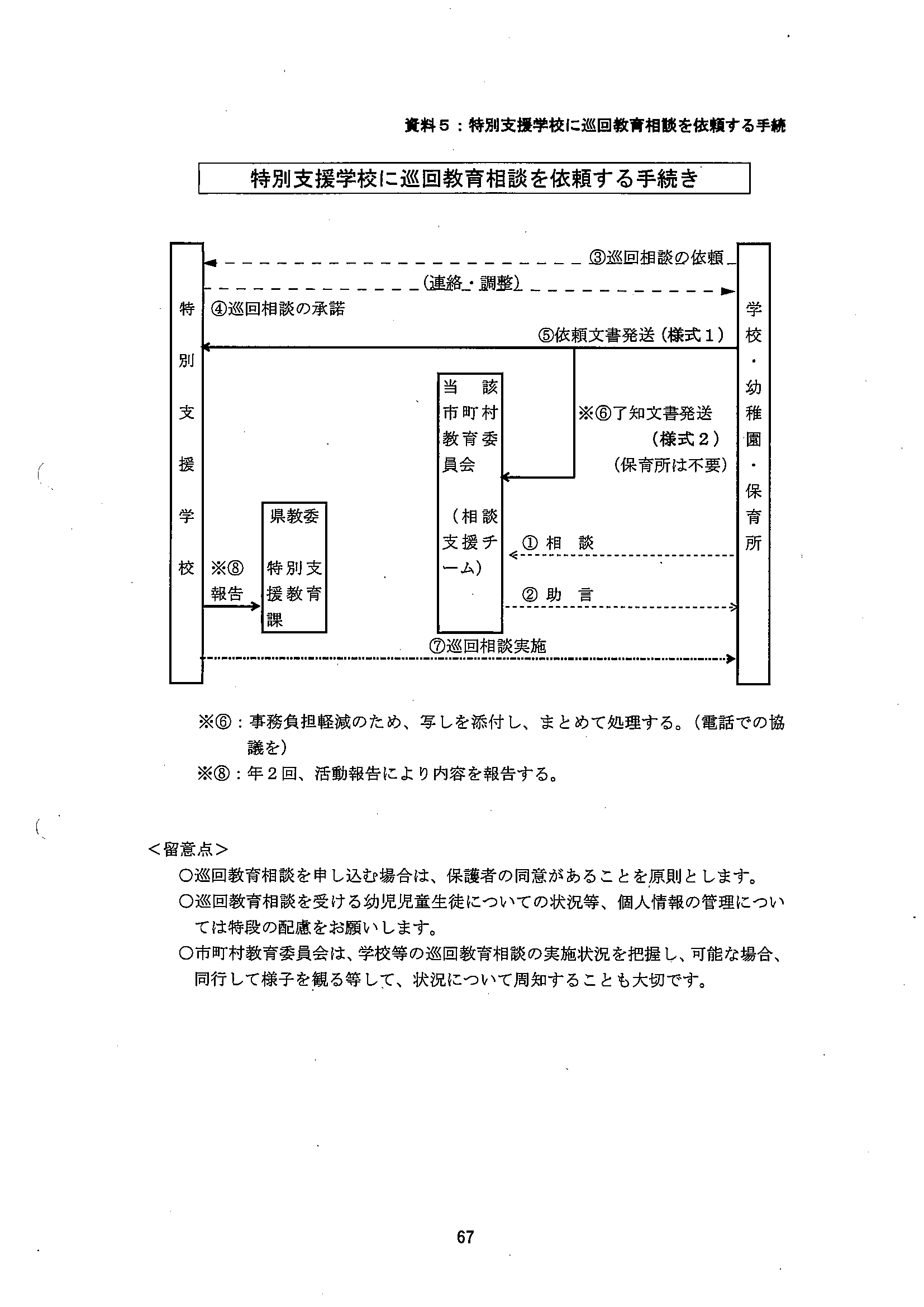 様式１－１（所属→特別支援学校）　　　　　　　　　　　　　　　　　　　　　　　　　　　　〇〇〇第　　　　　　号　　　　　　　　　　　　　　　　　　　　　　　　　　　　　　年　　　月　　日島根県立浜田ろう学校長　様　　　　　　　　　　　　　　　　　　　　　　　学校名　　　　　　　　　　　　　　　　　　　　　　　校長名　　　　　　　　　　　印特別支援学校による巡回教育相談について（依頼）　下記の通り、貴校からの巡回教育相談を依頼したいので、よろしくお取り計らいください。記１　日　　　時　　　　　　年　　月　　日（ 　）　　　　　　：　　　～　　　：　　　　２　相談対象児　　　　　　年生　　　　　　　　　（相談対象児の状況等についての詳細は別途連絡します）３　本件に係る担当者　　　職　　　　　　　　　氏名　　　　　　　　　　　　４　その他　（相談したい内容等）様式２（所属→市町村教委）　　　　　　　　　　　　　　　　　　　　　　　　　　　　〇〇〇第　　　　　　号　　　　　　　　　　　　　　　　　　　　　　　　　　　　　　年　　　月　　日〇〇市町村教育委員会教育長　様　　　　　　　　　　　　　　　　　　　　　〇〇市町村立　　　　　学校長　　　　　　　　　　　　　　　　　　　　　　　　　　　　　　　　　　　　印県立特別支援学校による巡回教育相談の実施について（報告）　このことにつきまして、別添写しのとおり、県立　　　　　　　　校長あてに依頼しましたので、ご承知ください。